Name of journal: World Journal of GastroenterologyESPS Manuscript NO: 30228Manuscript Type: ORIGINAL ARTICLEObservational StudyLong-term effects on patients continuing antithrombotics after peptic ulcer bleedingWang XX et al. Long-term effects on ulcer bleeding patientsXi-Xu Wang, Bo Dong, Biao Hong, Yi-Qun Gong, Wei Wang, Jue Wang, Zhen-Yu Zhou, Wei-Jun JiangXi-Xu Wang, Bo Dong, Biao Hong, Yi-Qun Gong, Wei Wang, Jue Wang, Department of Vascular Surgery, Shanghai Tongren Hospital, Shanghai 200336, ChinaZhen-Yu Zhou, Wei-Jun Jiang, Department of Gastroenterology, Shanghai Tongren Hospital, Shanghai 200336, ChinaAuthor contributions: Wang XX, Dong B and Hong B performed the majority of experiments; Hong B, Gong YQ, Wang W, Wang J, Zhou ZY and Jiang WJ provided vital reagents and analytical tools and were also involved in editing the manuscript; Dong B, Hong B, Gong YQ, Wang W, Wang  J co-ordinated and provided the collection of all the human material in addition to providing financial support for this work; Wang XX, Dong B  and Hong  B designed the study and wrote the manuscript; Wang XX and Dong B contribute same in this studySupported by Shanghai Health and Family Planning Commission foundation, NO. 201440430.Institutional review board statement: Approved by the Shanghai Tongren Hospital Institutional review board.Informed consent statement: All study participants, or their legal guardian, provided informed written consent prior to study enrollment.Conflict-of-interest statement: No potential conflicts of interest relevant to this article were reported.Data sharing statement: No additional data are available.Open-Access: This article is an open-access article which was selected by an in-house editor and fully peer-reviewed by external reviewers. It is distributed in accordance with the Creative Commons Attribution Non Commercial (CC BY-NC 4.0) license, which permits others to distribute, remix, adapt, build upon this work non-commercially, and license their derivative works on different terms, provided the original work is properly cited and the use is non-commercial. See: http://creativecommons.org/licenses/by-nc/4.0/Manuscript source: Unsolicited manuscriptCorrespondence to: Biao Hong, Bachlor, Deputy Chief Physician, Department of Vascular Surgery, Shanghai Tongren Hospital, 1111 Xianxia Road, Shanghai 200336, China. gracehong0825@126.comTelephone: +86-21-52039999Fax: +86-21-52039999Received: September 20, 2016Peer-review started: September 21, 2016First decision: October 20, 2016Revised: November 13, 2016Accepted: December 2, 2016Article in press:Published online:Abstract AIMTo investigate the long-term prognosis in peptic ulcer patients who continue antithrombotics after ulcer bleeding, and determine risk factors that influence prognosis. METHODSAll clinical information of peptic ulcer patients from January 1, 2009 to January 1, 2014 were retrospectively collected and analyzed. Patients were divided into two groups: continuing group, patients who continued antithrombotic drugs; discontinuing group, patients who discontinued antithrombotic drugs. The primary outcome of follow-up in peptic ulcer bleeding patients was recurrent bleeding, and secondary outcome was death or acute cardiovascular disease occurrence. The final follow-up of this study was December 31, 2014. Basic demographic data, complications and disease classifications were analyzed and compared by t- or 2-test. The number of patients that achieved various outcomes was counted and analyzed statistically. A survival curve was drawn using the Kaplan-Meier method, and the difference was compared using the log-rank test. COX regression multivariate analysis was applied to analyze risk factors for the prognosis of peptic ulcer patients. RESULTSA total of 167 patients were enrolled into this study. As for the baseline information, differences in age, smoke and alcohol abuse, and acute cardiovascular diseases between the continuing and discontinuing groups were statistically significant (70.8 ± 11.4 vs 62.4 ± 12.0, P < 0.001; 8 (8.2%) vs 15 (21.7%), P < 0.05; 65 (66.3%) vs 13 (18.8%), P < 0.001). At the end of the study, 18 patients had recurrent bleeding and three patients died or had acute cardiovascular disease in the continuing group, while four patients had recurrent bleeding and 15 patients died or had acute cardiovascular disease in the discontinuing group. The difference in these results was statistically significant (P = 0.022, P = 0.000).The Kaplan-Meier survival curve indicated that the incidence of recurrent bleeding was higher in patients in the continuing group, and the risk of death and developing acute cardiovascular disease was higher patients in the discontinuing group. In addition, through log-rank test, the difference was statistically significant (P = 0.000, P = 0.000). Furthermore, COX regression multivariate analysis revealed that the hazard ratio (HR) for recurrent bleeding was 2.986 (95%CI: 067-8.356, P = 0.015) in the continuing group, while HR for death or acute cardiovascular disease was 5.216 (95%CI: 1.035-26.278, P = 0.028).CONCLUSIONAfter the occurrence of peptic ulcer bleeding, continuing antithrombotics increases the risk of recurrent bleeding events, while discontinuing antithrombotics would increase the risk of death and developing cardiovascular disease. This suggests that clinicians should comprehensively consider the use of antithrombotics after peptic ulcer bleeding.Key words: Peptic ulcer bleeding; Antithrombotics; Cardiovascular disease; Risk factor; Survival curve ©The Author(s) 2016.Published by Baishideng Publishing Group Inc. All rights reserved.Core tip: Patients with peptic ulcer bleeding were enrolled into our study, and clinical information was analyzed by statistical method. We found that continuing antithrombotic drugs for peptic ulcer patients increased the risk of recurrent bleeding events, and discontinuing antithrombotic drugs increased the risk of death or cardiovascular events. Our results indicate that clinicians should balance the usage of antithrombotics in patients to reduce the risk of peptic ulcer bleeding.Wang XX, Dong B, Hong B, Gong YQ, Wang W, Wang J, Zhou ZZ, Jiang WJ. Long-term effects on patients continuing antithrombotics after peptic ulcer bleeding. World J Gastroenterol 2016; In pressINTRODUCTIONPeptic ulcer has been broadly accepted as a medical illness to the public[1]. Furthermore, it also tremendously threatens the health of humans due to high morbidity and severe complications[2-5]. Among all complications, peptic ulcer bleeding is one of the common clinical diseases[6]. In recent years, since it has been widely known that the therapy of a disease blossoms on account of the application of proton pump inhibitors (PPI)[7-9] and helicobacter pylori eradication[10-12], which causes a slow increasing incidence, morbidity in patients with peptic ulcer bleeding has not decreased, based on relative literatures[13]. Furthermore, it has been reported that drugs aiming at antiplatelet, anticoagulation and thrombin inhibitors have recently been used extensively due to thromboembolic disease[14-16]. It has also been estimated that the usage of these drugs has been increasing worldwide as cardiovascular morbidity progresses in the aged population[17-18]. This would develop into a critical element that would induce a high incidence of peptic ulcer bleeding[19-20].Moreover, aspirin is one of antithrombotic drugs that have been widely applied in view of the benefit in preventing cardiovascular disease[21-22]. In addition, patients with cardiovascular disease should immediately prohibit the usage of aspirin after healing through the successful endoscopic treatment of peptic ulcer bleeding, in order to prevent death or acute disease occurrence, according to the Medication Guide[23]. Nevertheless, in a random and double-blinded study, Sung et al[24] found that recurrent bleeding events due to the continued usage of aspirin severely influences the prognosis of patients. Accordingly, there is an existing dilemma in clinical antithrombotic drugs usage. Furthermore, there are few studies on antithrombotics usage for treating peptic ulcer bleeding patients, and there is increasing concern on these patients in clinic. Hence, we collected the recent five-year clinical case data of patients with peptic ulcer bleeding in our hospital, aiming to investigate its effect on patients who continue the administration of antithrombotic drugs, including its prognosis risk factors. This would offer a fresh direction in the balanced application of antithrombotic drugs.MATERIALS AND METHODSStudy objectsPatients with peptic ulcer in Tongren Hospital affiliated to Shanghai Jiao Tong University from January 1, 2009 to January 1, 2014 were included into this study. The study ended on December 31, 2014. Upper gastrointestinal hemorrhage was defined as hemoptysis, hematochezia, melena, fainting, or fainting at an early stage with anemia. Through screening, the following patients were excluded: patients with non-peptic ulcer bleeding, esophageal varices, vascular dysplasia, esophageal or gastric cancer, and ulcer perforation; patients with peptic ulcer bleeding who had an unsuccessful endoscopic treatment; patients who did not receive antithrombotic drugs after a successful therapy; patients who received proton pup inhibitors to prevent damage from antithrombotic drugs. The screening procedure is shown in Figure 1.Through screening, a total of 167 patients were enrolled into this study. Patients were divided into two groups, based on whether drug administration was continued or discontinued after peptic ulcer bleeding was healed through endoscopic treatment: continuing group (n = 98), and discontinuing group (n = 69). The continuing group included patients who continued taking the drugs after the bleeding was healed, while the discontinuing group included patients who discontinued taking the drugs after the bleeding was healed. All patients in this study provided a signed informed consent, and this study was approved by the hospital ethics committee. Study methodsThe clinical data of patients including demographic data and complications were counted and analyzed by statistical method. The final time to end event was strictly calculated. Primary outcome was recurrent bleeding events within 30 d, including hemoptysis, melaena, > 2 g/dL of hemoglobin level within 24 hours, and unstable blood flow (systolic blood pressure ≤ 90 mm·Hg or heart rate ≥ 110 times/min). Patients with one of the aforementioned or combined characteristics were defined to achieve end events. Secondary outcomes were death or acute cardiovascular disease, death, acute myocardial infarction, and ischemia or transient ischemia. The number of disparate outcome patients was counted, and the difference was compared statistically. Survival time was collected to draw the survival rate, and the difference was compared by log-rank test. Multivariable COX proportional regression model was applied to analyze risk factors of the prognosis of peptic ulcer bleeding in patients.Statistical analysisAll data of patients were analyzed using SPSS 19.0 software. Age, hemoglobin level and BMI measurements were expressed as mean ± SD. The number of smoke and alcohol abuse and cardiovascular patients was expressed as frequency. Normal distribution measurement data was compared by t-test. Frequency data was compared by 2-test. Kaplan-meier was applied to calculate the survival rate and draw the survival curve. Differences were compared using the log-rank test. The multivariable COX proportional regression model was applied to analyze the risk factors of prognosis in patients with peptic ulcer bleeding. P < 0.05 was considered statistically significant.RESULTSClinical baseline data of patients with peptic ulcer bleeding After screening, a total of 167 patients with peptic ulcer bleeding were enrolled into this study. Among these patients, 98 patients continued receiving antithrombotic drugs, while 69 patients discontinued receiving antithrombotic drugs. The average age of patients who continued and discontinued receiving antithrombotic drugs was 70.8 ± 11.4 years and 62.4 ± 12.0 years, respectively. The difference was statistically significant (P = 0.000). Patients with a history of smoke and alcohol abuse was higher in the discontinuing group than in the continuing group (P = 0.012). Furthermore, complications of cardiovascular diseases was higher in the continuing group (P = 0.000; Table 1).Comparison various achieved outcomes between the two groups Recurrent bleeding occurred in 18 patients in the continuing group and four patients in the discontinuing group. Furthermore, death or acute cardiovascular disease occurred in three patients in the continuing group and 15 patients in the discontinuing group. Through the use of the 2-test, the difference in primary and secondary outcome between the two groups was statistically significant (P = 0.018, P = 0.000; Table 2).Survival curve in the two groupsKaplan-Meier results indicated that bleeding occurred more frequently in patients in the continuing group, while survival rate was higher in patients in the discontinuing group. Log-rank test implied a statistical difference between the two groups (P = 0.022, P = 0.000; Figure 2).Risk factors analysis of the prognosis of patients The multivariable COX proportional regression model indicated that continuing the intake of antithrombotic drugs increased the risk of recurrent bleeding events (95%CI: 1.067-8.356, OR = 2.986, P = 0.015), while discontinuing the intake of antithrombotic drugs increased the risk of death or acute cardiovascular occurrence (95%CI: 1.035-26.278, OR = 5.216, P = 0.028; Table 3).DISCUSSIONPeptic ulcer is one of the most common clinical gastrointestinal tract diseases at present[6,25],which is generally induced by damage in the gastric or duodenal mucous membrane. Gastric acid and protease plays a crucial role in disease progression[26,27]. The aged population occupies most of the proportion of the disease, and ulcer bleeding, perforation and pyloric obstruction are the most common complications[28-31]. Generally speaking, infection of Helicobacter pylori, excessive secretion of gastric acid, and excessive antithrombotic drug intake would trigger ulcer bleeding occurrence[32-34]. In recent years, peptic ulcer morbidity has slowly increased due to medical technology progression[35]. However, ulcer bleeding incidence rate has been continuously increasing[36,37]. Cardiovascular disease is defined as all tissues with ischemic or hemorrhagic disease on the account of atherosclerosis and blood viscosity[38]. In view of its high morbidity and mortality, more and more people, even healthy people, tend to take antithrombotics to prevent and reduce risk[39]. However, excessive drugs will increase bleeding risk instead in patients with ulcer bleeding, which raises concerns in clinic.As the aged population increases with the necessity for preventing acute cardiovascular disease occurrence, aspirin and other antithrombotics continues to be broadly used in public; and these proportion has elevated rapidly[40-42]. It has been reported that most patients with established cardiovascular disease ignore the risk of aspirin, and continue to insist in taking aspirin or some antithrombotics for secondary prevention[43,44]. Even more, literatures have shown that cardiovascular disease complications occur more frequently in patients who have discontinued antiplatelet drug therapy, compared to patients who continued this therapy[45]. Nevertheless, continuing the intake of aspirin or antithrombotic drugs will increase hemorrhage complication risk in surgery instead[46,47]. Accordingly, clinicians could not balance the risk of cardiovascular disease and hemorrhage complications. In addition, there are few literatures on the prognosis of patients with peptic ulcer bleeding. Hence, the clinical data of patients with peptic ulcer bleeding in our hospital were collected and analyzed to discuss the prognosis of patients, hoping to provide guidance for clinical applications.Age and smoke and alcohol abuse influence the usage of antithrombotics inpatients with peptic ulcer bleeding Our study revealed that patients were older in the continuing group than in the discontinuing group, indicating that aged patients need more antithrombotics. This is consistent to the current social situation. The number of patients with cardiovascular disease complications was higher in the continuing group than in the discontinuing group, which accords with a previous report that patients with an established disease tend to continue taking drugs. In addition, there was a difference in smoke and alcohol abuse between the two groups; in which there were more patients in the discontinuing group. It is plausible that patients are taking drugs tend to reduce smoke or alcohol.Taking antithrombotics affects survival rate in patients with peptic ulcer bleeding Our study indicated that patients who continued to take the drugs had a higher risk of recurrent bleeding events. In contrast, patients in the discontinuing group had a higher risk of death or acute cardiovascular disease. In recent years, it has been reported that there was no difference between these two groups, which does not accord with our results. On one hand, our follow-up time did not have a limit. However, patients with less than two months of follow-up were excluded in the study conducted by Kim et al[48] Furthermore, it has been widely accepted that recurrent bleeding time was shorter than normal bleeding time. On the other hand, the number of patients in these two researches was disparate. However, it was consistent to our results that Sung et al[24] estimated a higher incidence of recurrent bleeding events in the continuing group in a random and double- blinded study, which has a likelihood ratio of nearly 2. Through retrospective research, we were also able obtain similar results, which further supported this view; which has a likelihood ratio of nearly 3[49]. This implies that more attention should be given when continuing antithrombotics.Limitations and prospectsThis time study also has some limitations. First, we limited number of patients that could not sufficiently support our conclusion. Second, we did not divide antithrombotic drugs to clear a part. However, more studies have shown that the single or combined application in the usage of drugs would induce disparate difference. Finally, we lack the definite segmented time of bleeding. Hence, we were not able to obtain the precise time when to discontinue or continue drugs. In conclusion, our results demonstrate that after the occurrence of peptic ulcer bleeding, continuing the intake of drugs would increase the risk of recurrent bleeding events, while discontinuing the intake of drugs will increase the risk of death and acute cardiovascular occurrence. These indicate that clinicians must extensively consider when using antithromboticsin treating patients with peptic ulcer bleeding.COMMENTSBackgroundPeptic ulcer is one of the most common clinical gastrointestinal tract diseases to date, which is generally induced by damage in gastric or duodenal mucous membrane. Gastric acid and protease plays a crucial role in disease progression. Aged population occupies most proportion of disease and ulcer bleeding, perforation and pyloric obstruction are the most common complications. Generally speaking, infection of helicobacter pylori, excessive secretion of gastric acid and excessive antithrombotic drugs taking would trigger ulcer bleeding occurrence. In recent years, peptic ulcer morbidity has increased slowly duo to medical technology progression, but ulcer bleeding incidence rate has been increasing all the time. Cardiovascular disease is defined as all tissues ischemic or hemorrhagic disease on account of atherosclerosis, blood viscosity etc. In view of its high morbidity and mortality, more and more people even healthy people tend to take antithrombotics to prevent and reduce risk. However, excessive drugs will increase bleeding risk instead in ulcer bleeding patients which raises concern in clinical.Research frontiersAs the aged population increases and necessity for preventing acute cardiovascular disease occurrence, aspirin and other antithrombotics are broadly used in public and proportion elevates rapidly. It is reported that most patients with established cardiovascular disease ignore risk of aspirin and still insist in taking aspirin or some antithrombotics for secondary prevention. Even more, there are literatures showing patients have cardiovascular disease complication more easily discontinuing antiplatelet drugs therapy compared to continuing antiplatelet drugs therapy. Nevertheless, continuing aspirin or antithrombotic drugs will increase hemorrhage complication risk in surgery instead. Accordingly, clinicians could not balance risk of cardiovascular disease and hemorrhage complication. Besides, literatures on prognosis of ulcer bleeding patients are not so much.Innovations and breakthroughsOur results was collected and analyzed retrospectively to investigate prognosis risk factors of peptic ulcer bleeding patients. Even more, we showed two survival curves with disparate outcomes to manifest survival rate difference in continuing or discontinuing patients. And with our results, clinicians must take more attention in usage of antithrombotic drugs.ApplicationsThis study demonstrates that after occurrence of peptic ulcer bleeding, continuing taking drugs will increase risk of recurrent bleeding events, discontinuing drugs will increase risk of death and acute cardiovascular occurrence, which indicates that clinicians must consider extensively when using antithrombotics to ulcer bleeding patients.Peer-reviewPatients with ulcer peptic bleeding were enrolled in our study and clinical information was analyzed by statistical method. We found that continuing antithrombotic drugs in ulcer peptic patients increased the risk of recurrent bleeding events and discontinuing drugs increased risk of death or cardiovascular events. Our results indicated that clinicians should balance usage of inpatients antithrombotics to reduce risk in peptic ulcer bleeding patientsREFERENCES 1 Chan FK, Leung WK. Peptic-ulcer disease. Lancet 2002; 360: 933-941 [PMID: 12354485 DOI: 10.1016/S0140-6736(02)11030-0]2 Malmi H, Kautiainen H, Virta LJ, Färkkilä MA. Increased short- and long-term mortality in 8146 hospitalised peptic ulcer patients. Aliment Pharmacol Ther 2016; 44: 234-245 [PMID: 27240732 DOI: 10.1111/apt.13682]3 Muller MK, Wrann S, Widmer J, Klasen J, Weber M, Hahnloser D. Perforated Peptic Ulcer Repair: Factors Predicting Conversion in Laparoscopy and Postoperative Septic Complications. World J Surg 2016; 40: 2186-2193 [PMID: 27119515 DOI: 10.1007/s00268-016-3516-z]4 Kefeli A, Basyigit S, Yeniova AO, Uzman M, Aktaş B. Retrograde Duodenoduodenal Intussusception: An Uncommon Complication of Peptic Ulcer. Chin Med J (Engl) 2015; 128: 2981-2982 [PMID: 26521806 DOI: 10.4103/0366-6999.168085]5 Bas G, Eryilmaz R, Okan I, Sahin M. Risk factors of morbidity and mortality in patients with perforated peptic ulcer. Acta Chir Belg 2008; 108: 424-427 [PMID: 18807594 DOI: 10.1080/00015458.2008.11680254]6 Malfertheiner P, Chan FK, McColl KE. Peptic ulcer disease. Lancet 2009; 374: 1449-1461 [PMID: 19683340 DOI: 10.1016/S0140-6736(09)60938-7]7 Leontiadis GI, Howden CW, Barkun AN. High-dose versus low-dose intravenous proton pump inhibitor treatment for bleeding peptic ulcers. Expert Rev Gastroenterol Hepatol 2012; 6: 675-677 [PMID: 23237252 DOI: 10.1586/egh.12.54]8 Sung J. Proton Pump Inhibitor Management in Bleeding Peptic Ulcer Disease. Frontiers Gastrointest Res 2013, 32: 68-76 [DOI: 10.1159/000350632]9 Liu N, Liu L, Zhang H, Gyawali PC, Zhang D, Yao L, Yang Y, Wu K, Ding J, Fan D. Effect of intravenous proton pump inhibitor regimens and timing of endoscopy on clinical outcomes of peptic ulcer bleeding. J Gastroenterol Hepatol 2012; 27: 1473-1479 [PMID: 22646140 DOI: 10.1111/j.1440-1746.2012.07191.x]10 Jang EJ, Park SW, Park JS, Park SJ, Hahm KB, Paik SY, Sin MK, Lee ES, Oh SW, Park CY, Baik HW. The influence of the eradication of Helicobacter pylori on gastric ghrelin, appetite, and body mass index in patients with peptic ulcer disease. J Gastroenterol Hepatol 2008; 23 Suppl 2: S278-S285 [PMID: 19120912 DOI: 10.1111/j.1440-1746.2008.05415.x]11 Gisbert JP, Calvet X, Feu F, Bory F, Cosme A, Almela P, Santolaria S, Aznárez R, Castro M, Fernández N, García-Grávalos R, Cañete N, Benages A, Montoro M, Borda F, Pérez-Aisa A, Piqué JM. M1112 Eradication of Helicobacter pylori for the Prevention of Peptic Ulcer Rebleeding. Long-Term Follow-up Study of 800 Patients. Gastroenterology 2010; 138 (5 Suppl1): S-334–S-5 [PMID: 17669099 DOI: 10.1111/j.1523-5378.2007.00490.x]12 Wong CS, Chia CF, Lee HC, Wei PL, Ma HP, Tsai SH, Wu CH, Tam KW. Eradication of Helicobacter pylori for prevention of ulcer recurrence after simple closure of perforated peptic ulcer: a meta-analysis of randomized controlled trials. J Surg Res 2013; 182: 219-226 [PMID: 23158404 DOI: 10.1016/j.jss.2012.10.046]13 Bardhan KD, Williamson M, Royston C, Lyon C. Admission rates for peptic ulcer in the trent region, UK, 1972--2000. changing pattern, a changing disease? Dig Liver Dis 2004; 36: 577-588 [PMID: 15460842 DOI: 10.1016/j.dld.2004.04.007]14 Mousa SA. Role of current and emerging antithrombotics in thrombosis and cancer. Drugs Today (Barc) 2006; 42: 331-350 [PMID: 16801996 DOI: 10.1358/dot.2006.42.5.973580]15 Ryan J, Bolster F, Crosbie I, Kavanagh E. Antiplatelet medications and evolving antithrombotic medication. Skeletal Radiol 2013; 42: 753-764 [PMID: 23334557 DOI: 10.1007/s00256-012-1555-6]16 Cheng JW, Vu H. Dabigatranetexilate: an oral direct thrombin inhibitor for the management of thromboembolic disorders. Clin Ther 2012, 34: 766-78717 Pignone M, Anderson G K, Binns K, Tilson HH, Weisman SM. Aspirin use among adults aged 40 and older in the United States: results of a national survey. Am J Prev Med 2007; 32: 403-407 [PMID: 17478266 DOI: 10.1016/j.amepre.2007.01.010]18 Theocharis GJ, Thomopoulos KC, Sakellaropoulos G, Katsakoulis E, Nikolopoulou V. Changing trends in the epidemiology and clinical outcome of acute upper gastrointestinal bleeding in a defined geographical area in Greece. J Clin Gastroenterol 2008; 42: 128-133 [PMID: 18209579 DOI: 10.1097/01.mcg.0000248004.73075.ad]19 Loperfido S, Baldo V, Piovesana E, Bellina L, Rossi K, Groppo M, Caroli A, Dal Bò N, Monica F, Fabris L, Salvat HH, Bassi N, Okolicsanyi L. Changing trends in acute upper-GI bleeding: a population-based study. Gastrointest Endosc 2009; 70: 212-224 [PMID: 19409558 DOI: 10.1016/j.gie.2008.10.051]20 Weil J, Langman MJ, Wainwright P, Lawson DH, Rawlins M, Logan RF, Brown TP, Vessey MP, Murphy M, Colin-Jones DG. Peptic ulcer bleeding: accessory risk factors and interactions with non-steroidal anti-inflammatory drugs. Gut 2000; 46: 27-31 [PMID: 10601050 DOI: 10.1136/gut.46.1.27]21 Schwartz DJ. Aspirin in the prevention of cardiovascular disease in women. N Engl J Med 2005; 352: 2751-272; author reply 2751-272; [PMID: 15987927 DOI: 10.1056/NEJM200506303522617]22 Berger JS, Lala A, Krantz MJ, Baker GS, Hiatt WR. Aspirin for the prevention of cardiovascular events in patients without clinical cardiovascular disease: a meta-analysis of randomized trials. Am Heart J 2011; 162: 115-24.e2 [PMID: 21742097 DOI: 10.1016/j.ahj.2011.04.006]23 Laine L, Jensen DM. Management of patients with ulcer bleeding. Am J Gastroenterol 2012, 107: 345-360; quiz 61 [PMID: 22310222 DOI: 10.1038/ajg.2011.480]24 Sung JJ, Lau JY, Ching JY, Wu JC, Lee YT, Chiu PW, Leung VK, Wong VW, Chan FK. Continuation of low-dose aspirin therapy in peptic ulcer bleeding: a randomized trial. Ann Inter Med 2010, 152: 1-9 [PMID: 19949136 DOI: 10.7326/0003-4819-152-1-201001050-00179]25 Caselli M, Alvisi V. Helicobacter pylori and peptic-ulcer disease. Lancet 2002; 359: 1943-194; author reply 1944 [PMID: 12057573 DOI: 10.1016/S0140-6736(02)08746-9]26 Højgaard L, Mertz Nielsen A, Rune SJ. Peptic ulcer pathophysiology: acid, bicarbonate, and mucosal function. Scand J Gastroenterol Suppl 1996; 216: 10-15 [PMID: 8726273 DOI: 10.3109/00365529609094555]27 Yeomans ND. The ulcer sleuths: The search for the cause of peptic ulcers. J Gastroenterol Hepatol 2011; 26 Suppl 1: 35-41 [PMID: 21199512 DOI: 10.1111/j.1440-1746.2010.06537.x]28 Iwaya Y, Akamatsu T, Ito T, Nagaya T, Suga T, Arakura N. [Differential diagnosis of gastric ulcer and gastric cancer in elderly patients]. Nihon Rinsho 2010; 68: 2036-2039 [PMID: 21061529]29 Aabakken L. Current endoscopic and pharmacological therapy of peptic ulcer bleeding. Best Pract Res Clin Gastroenterol 2008; 22: 243-259 [PMID: 18346682 DOI: 10.1016/j.bpg.2007.10.010]30 Noguiera C, Silva AS, Santos JN, Silva AG, Ferreira J, Matos E, Vilaça H. Perforated peptic ulcer: main factors of morbidity and mortality. World J Surg 2003; 27: 782-787 [PMID: 14509505 DOI: 10.1007/s00268-003-6645-0]31 Moody FG, Cornell GN, Beal JM. Pyloric obstruction complicating peptic ulcer. Arch Surg 1962; 84: 462-466 [PMID: 14475597 DOI: 10.1001/archsurg.1962.01300220086014]32 Huang TC, Lee CL. Diagnosis, treatment, and outcome in patients with bleeding peptic ulcers and Helicobacter pylori infections. Biomed Res Int 2014; 2014: 658108 [PMID: 25101293 DOI: 10.1155/2014/658108]33 Malfertheiner P. The intriguing relationship of Helicobacter pylori infection and acid secretion in peptic ulcer disease and gastric cancer. Dig Dis 2011; 29: 459-464 [PMID: 22095010 DOI: 10.1159/000332213]34 Abu Daya H, Eloubeidi M, Tamim H, Halawi H, Malli AH, Rockey DC, Barada K. Opposing effects of aspirin and anticoagulants on morbidity and mortality in patients with upper gastrointestinal bleeding. J Dig Dis 2014; 15: 283-292 [PMID: 24593260 DOI: 10.1111/1751-2980.12140]35 Kim JM, Jeong SH, Lee YJ, Park ST, Choi SK, Hong SC, Jung EJ, Ju YT, Jeong CY, Ha WS. Analysis of risk factors for postoperative morbidity in perforated peptic ulcer. J Gastric Cancer 2012; 12: 26-35 [PMID: 22500261 DOI: 10.5230/jgc.2012.12.1.26]36 Ohmann C, Imhof M, Ruppert C, Janzik U, Vogt C, Frieling T, Becker K, Neumann F, Faust S, Heiler K, Haas K, Jurisch R, Wenzel EG, Normann S, Bachmann O, Delgadillo J, Seidel F, Franke C, Lüthen R, Yang Q, Reinhold C. Time-trends in the epidemiology of peptic ulcer bleeding. Scand J Gastroenterol 2005; 40: 914-920 [PMID: 16165708 DOI: 10.1080/00365520510015809]37 Zeitoun JD, Rosa-Hézode I, Chryssostalis A, Nalet B, Bour B, Arpurt JP, Denis J, Nahon S, Pariente A, Hagège H. Epidemiology and adherence to guidelines on the management of bleeding peptic ulcer: a prospective multicenter observational study in 1140 patients. Clin Res Hepatol Gastroenterol 2012; 36: 227-234 [PMID: 22306054 DOI: 10.1016/j.clinre.2011.11.008]38 Mahmood SS, Levy D, Vasan RS, Wang TJ. The Framingham Heart Study and the epidemiology of cardiovascular disease: a historical perspective. Lancet 2014; 383: 999-1008 [PMID: 24084292 DOI: 10.1016/S0140-6736(13)61752-3]39 Soedamah-Muthu SS, Stehouwer CD. Cardiovascular disease morbidity and mortality in patients with type 1 diabetes mellitus: management strategies. Treat Endocrinol 2005; 4: 75-86 [PMID: 15783245 DOI: 10.2165/00024677-200504020-00002]40 Velagapudi P, Turagam MK, Agrawal H, Mittal M, Kocheril AG, Aggarwal K. Antithrombotics in atrial fibrillation and coronary disease. Expert Rev Cardiovasc Ther 2014; 12: 977-986 [PMID: 25046150 DOI: 10.1586/14779072.2014.937427]41 Singer DE, Go AS. Antithrombotic therapy in atrial fibrillation. Clin Geriatr Med 2001; 17: 131-147 [PMID: 11270126 DOI: 10.1378/chest.119.1_suppl.194S]42 Burger W, Chemnitius JM, Kneissl GD, Rücker G. Low-dose aspirin for secondary cardiovascular prevention - cardiovascular risks after its perioperative withdrawal versus bleeding risks with its continuation - review and meta-analysis. J Intern Med 2005; 257: 399-414 [PMID: 15836656 DOI: 10.1111/j.1365-2796.2005.01477.x]43 Baigent C, Blackwell L, Collins R, Emberson J, Godwin J, Peto R, Buring J, Hennekens C, Kearney P, Meade T, Patrono C, Roncaglioni MC, Zanchetti A. Aspirin in the primary and secondary prevention of vascular disease: collaborative meta-analysis of individual participant data from randomised trials. Lancet 2009; 373: 1849-1860 [PMID: 19482214 DOI: 10.1016/S0140-6736(09)60503-1]44 Lanas Á. [Gastrointestinal bleeding, NSAIDs, aspirin and anticoagulants]. Gastroenterol Hepatol 2014; 37 Suppl 3: 62-70 [PMID: 25294267 DOI: 10.1016/S0210-5705(14)70084-6]45 Leiva-Pons JL, Carrillo-Calvillo J, Leiva-Garza JL, Loyo-Olivo MA, Piãa-Ramírez BM, López-Quijano JM, Celaya-Lara S, Cerda-Alanís R, Guerrero H. [Importance of the time for stopping the combined use of aspirin and clopidogrel in patients undergoing coronary artery by-pass graft surgery]. Arch Cardiol Mex 2008; 78: 178-186 [PMID: 18754409]46 Ghaffarinejad MH, Fazelifar AF, Shirvani SM, Asdaghpoor E, Fazeli F, Bonakdar HR, Noohi F. The effect of preoperative aspirin use on postoperative bleeding and perioperative myocardial infarction in patients undergoing coronary artery bypass surgery. Cardiol J 2007; 14: 453-457 [PMID: 18651504]47 Manzano-Fernández S, Pastor FJ, Marín F, Cambronero F, Caro C, Pascual-Figal DA, Garrido IP, Pinar E, Valdés M, Lip GY. Increased major bleeding complications related to triple antithrombotic therapy usage in patients with atrial fibrillation undergoing percutaneous coronary artery stenting. Chest 2008; 134: 559-567 [PMID: 18641090 DOI: 10.1378/chest.08-0350]48 Kim SY, Hyun JJ, Suh SJ, Jung SW, Jung YK, Koo JS, Yim HJ, Park JJ, Chun HJ, Lee SW. Risk of Vascular Thrombotic Events Following Discontinuation of Antithrombotics After Peptic Ulcer Bleeding. J Clin Gastroenterol 2016; 50: e40-e44 [PMID: 26084008 DOI: 10.1097/MCG.0000000000000354]49 Vist GE, Hagen KB, Devereaux PJ, Bryant D, Kristoffersen DT, Oxman AD. Systematic review to determine whether participation in a trial influences outcome. BMJ 2005; 330: 1175 [PMID: 15905256 DOI: 10.1136/bmj.330.7501.1175]P-Reviewer: Higuchi K, Jung DH, Queiroz DM S-Editor: Qi Y   L-Editor:   E-Editor:Specialty type: Gastroenterology and hepatologyCountry of origin: ChinaPeer-review report classificationGrade A (Excellent): 0Grade B (Very good): B, B, BGrade C (Good): 0Grade D (Fair): 0Grade E (Poor): 0Table 1 Baseline information comparison between the continuing and discontinuing groups n (%)Table 2 Comparisonof various outcomes achievedbetween the two groups n (%)Table 3 COX regression multivariate analysis of the risk factors of 176 patients with prognosis of bleeding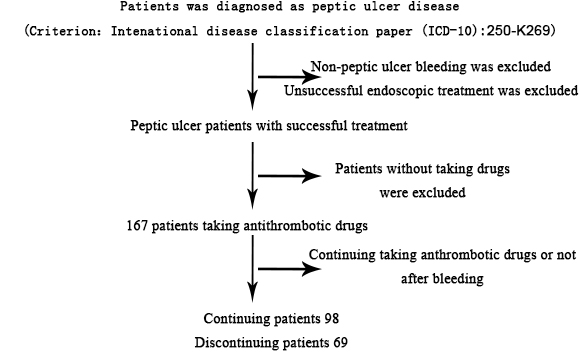 Figure 1 Screening of patients with peptic ulcer.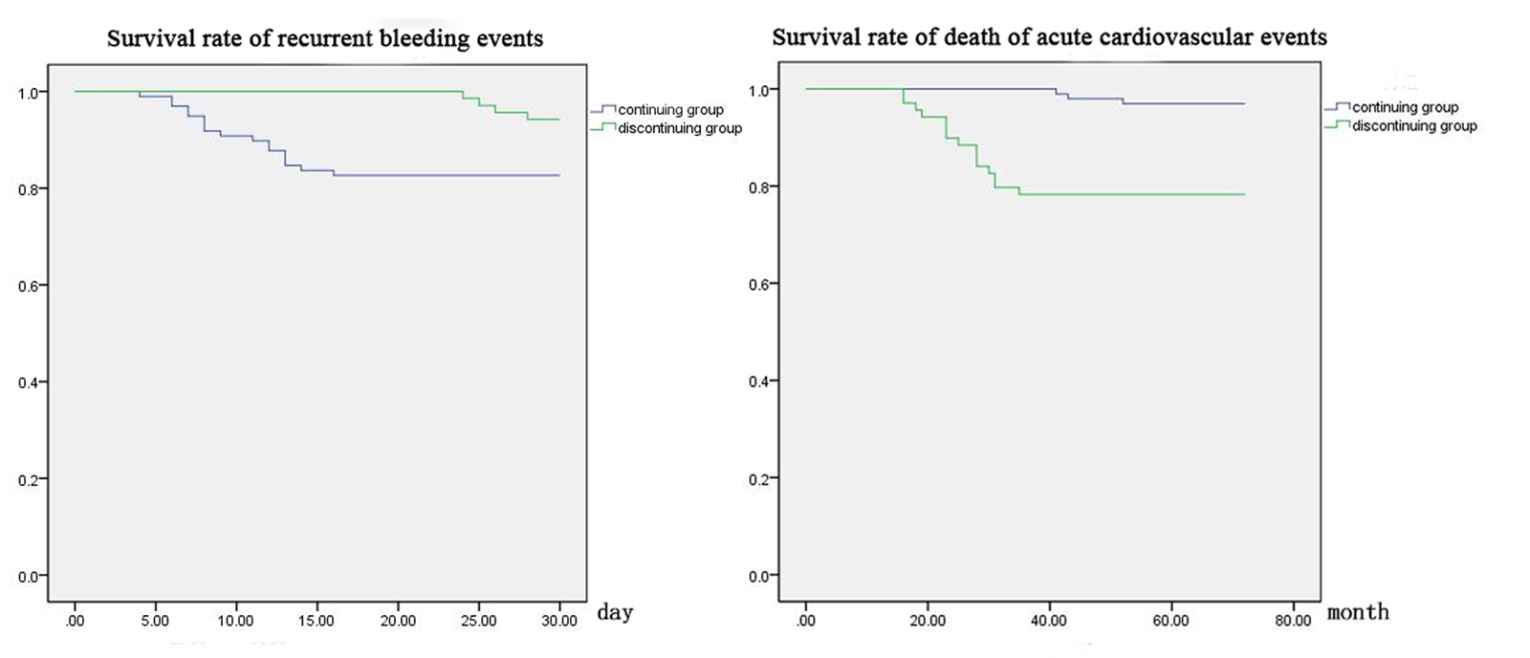 Figure 2 Kaplan-Meier survivalcurvein various outcomes.Characteristic Continuing groupDiscontinuing groupT/2P vaulePatients 9869Demography dataGender (male/%) 68 (69.39)42 (60.87)1.3070.253Age (mean ± SD)70.8 ± 11.462.4 ± 12.04.5880.000BMI (kg/m2, mean ± SD)21.4 ± 4.522.0 ± 4.20.8720.385ComplicationsSmoke and alcohol abuse8(8.2)15(21.7)6.2840.012Diabetes32(32.7)15(21.7)2.3850.123Hypertension 71(72.4)56(81.2)1.3380.247Chronic kidney disease23(23.4)8(11.6)3.7770.052Chronic obstructive pulmonary disease 10(10.2)8(11.6)0.0810.775Acute cardiovascular disease65(66.3)13(18.8)36.6810.000Non-antithrombotic drugs usageAspirin84(85.7)59(85.5)0.0010.970Forrest classificationI-II31(31.6)28(40.6)1.4190.234III67(68.4)41(59.4)1.4190.234Hemoglobin(g/dl)9.0 ± 2.48.6 ± 2.11.1160.266Continuing groupDiscontinuing group2P vauleRecurrent ulcer bleeding events18 (18.4)4 (5.8)5.5940.018Death or cardiovascular occurrenceDeath or cardiovascular occurrence3 (3.1)15 (21.7)14.6890.000Recurrent ulcer bleeding eventsRecurrent ulcer bleeding eventsRecurrent ulcer bleeding eventsRecurrent ulcer bleeding eventsDeath or cardiovascular occurrenceDeath or cardiovascular occurrenceDeath or cardiovascular occurrenceDeath or cardiovascular occurrenceβOR95%CIP valueβOR95%CIP valueUsage of antithrombotics1.0942.9861.067-8.3560.0151.6525.2161.035 -26.2780.028